Lesson 1 Expansion WorksheetUse a number line to model and identify each sum or difference. Be sure to label your intervals.−2.5 + 5.5Challenge QuestionsIdentify three real-world situations that involve addition and/or subtraction of rational numbers. Provide possible examples of each.______________________________________________________________________________________________________________________________________________________________________________________________________Provide an example of a rational number in the form of a repeating decimal. Show how to find the fractional equivalent of this number.Lesson 1 Expansion Worksheet - KEYUse a number line to model and identify each sum or difference. Be sure to label your intervals.	-5/9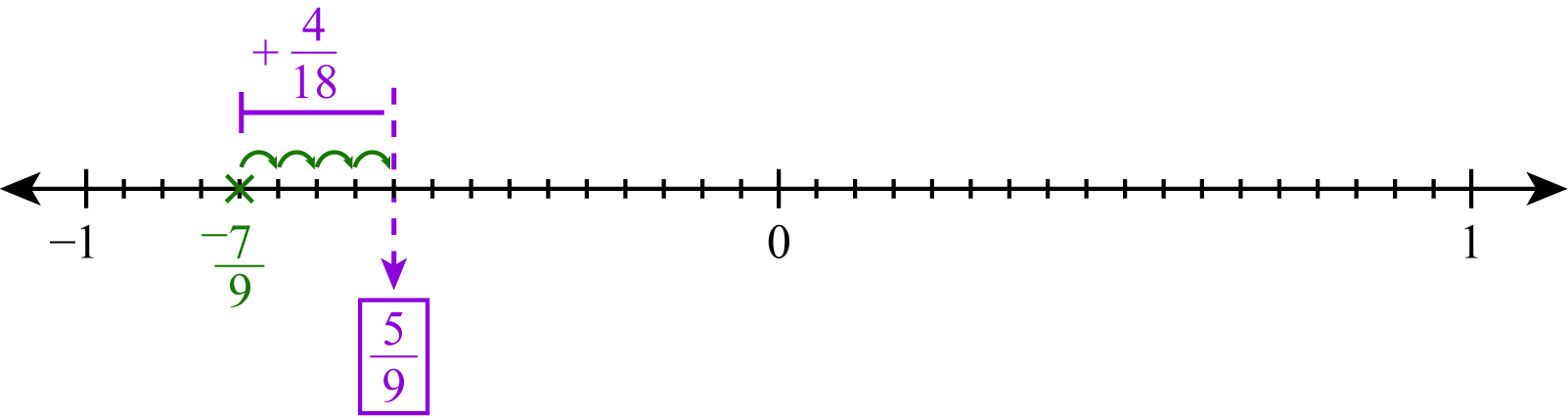 	1.7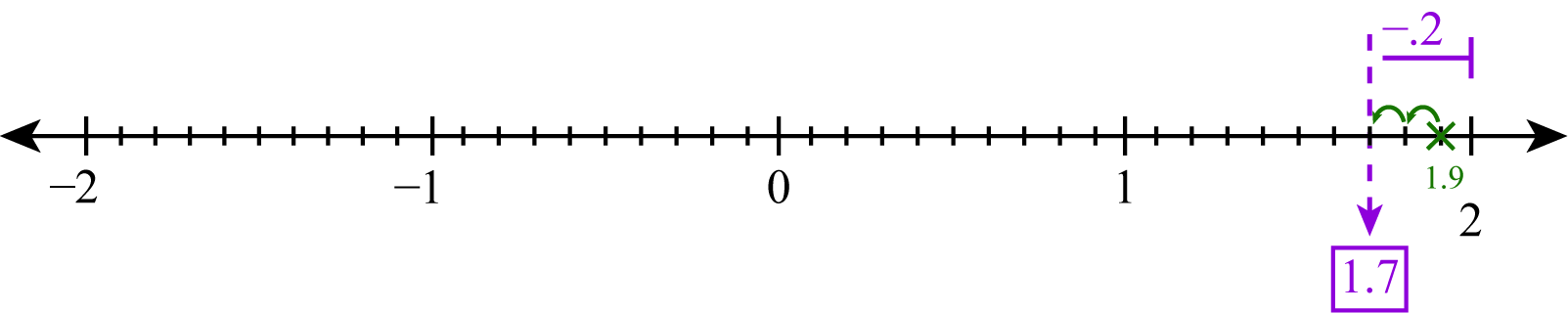 −2.5 + 5.5	3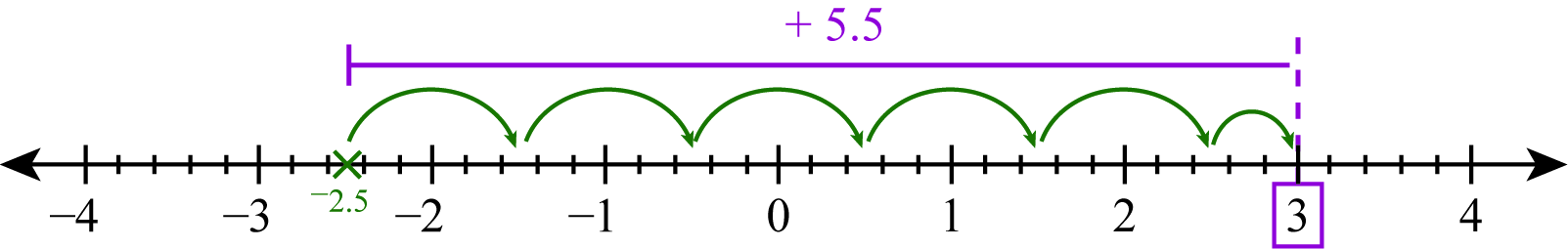 Challenge QuestionsIdentify three real-world situations that involve addition and/or subtraction of rational numbers. Provide possible examples of each.	Answers will vary.______________________________________________________________________________________________________________________________________________________________________________________________________Provide an example of a rational number in the form of a repeating decimal. Show how to find the fractional equivalent of this number.Example:  